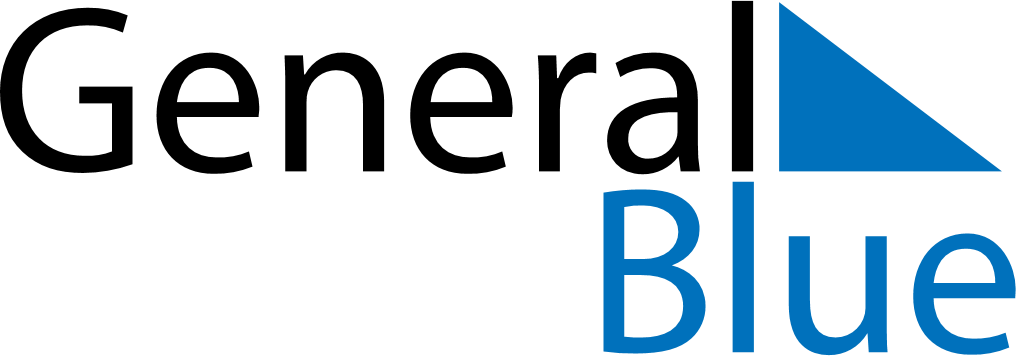 March 2024March 2024March 2024March 2024March 2024March 2024South SudanSouth SudanSouth SudanSouth SudanSouth SudanSouth SudanMondayTuesdayWednesdayThursdayFridaySaturdaySunday12345678910International Women’s Day111213141516171819202122232425262728293031NOTES